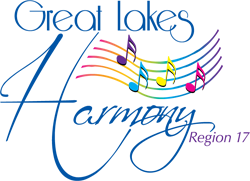 REGIONAL FACULTY INFORMATION FORMThis information will be used to create a directory of faculty on the Region 17 website.Please attach a digital picture to this document where indicated or include in an email.Please complete and return this document to Sherry Berkley, Communication Coordinator: sherrylead@gmail.comLynne Peirce, Education Coordinator: lynneerskinepeirce@gmail.comFaculty Member Name:Email Address:Email Address:David Wallacedavid@davidwallace.usdavid@davidwallace.usAddress:Telephone:Telephone:540 Morello St SW
North Canton, OH 44709330.592.3123Background, Experience and Credentials:Specialties/Areas of Expertise:BHS International Quartet Gold Medalist, 6-time Regional Champion director, 3-time Harmony Classic mid-size chorus competitor, master director, 40 years directing in SAI.Tuning, vocal technique, synchronization (all things “technical”), expression and interpretation.Education AvailableEducation AvailableEducation AvailableGeneral AvailabilityGeneral AvailabilityGeneral AvailabilityFeesChorus Coaching        YesHarmony WeekendsYesChorus Coaching: $40/hr (negotiable if problematic)Quartet Coaching  YesYour LocationYesQuartet Coaching: $40/hr (negotiable if problematic)PVIsYesCoach’s LocationYesPVIs: $40/hr (negotiable if problematic)Other: Other: Other: Virtual/Zoom YesIncidentals: actual travel and meals, if neededComments:Comments:Comments:Other:Other:Other:Comments: Photograph: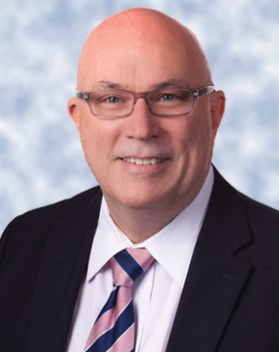 